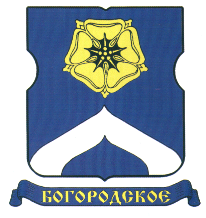 СОВЕТ ДЕПУТАТОВМУНИЦИПАЛЬНОГО ОКРУГА БОГОРОДСКОЕРЕШЕНИЕ19.10.2017  г. № 02/19Об утверждении персонального состава  и председателя социальной комиссии депутатов Совета депутатов муниципального округа  Богородское            Руководствуясь п. 9 ст. 5 Устава муниципального округа Богородское, ст. 9 и 10 гл. 4 Регламента Совета депутатов муниципального округа Богородское и Положением о социальной комиссии депутатов Совета депутатов муниципального округа Богородское,Совет депутатов муниципального округа Богородское решил:         1. Сформировать и  утвердить социальную  комиссию депутатов  Совета депутатов  муниципального округа  Богородское  в следующем составе: Афанасьев Сергей Иванович;Смоленская Юлия Александровна;Иванова Наталья  Кирилловна;Гордина Ольга Андреевна.         2. Избрать председателем социальной комиссии депутатов Совета депутатов  муниципального округа  Богородское депутата Афанасьева Сергея Ивановича.         3. Признать утратившим силу Решение муниципального Собрания внутригородского муниципального образования Богородское в городе Москве от 17.04.2012г. № 05 «Об утверждении состава и председателя социальной комиссии депутатов муниципального Собрания внутригородского муниципального образования Богородское в городе Москве».4. Опубликовать настоящее решение в бюллетене «Московский муниципальный вестник» и разместить на официальном сайте муниципального округа Богородское www.bogorodskoe-mo.ru.5.  Контроль за выполнением настоящего решения возложить на главу муниципального округа Богородское в городе Москве Воловика К.Е.Глава муниципального округа  				                           К.Е. Воловик